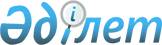 О внесении изменений в решение маслихата Илийского района от 21 декабря 2013 года N 27-125 "О районном бюджете Илийского района на 2014-2016 годы"
					
			Утративший силу
			
			
		
					Решение маслихата Илийского района Алматинской области от 10 февраля 2014 года N 28-130. Зарегистрировано Департаментом юстиции Алматинской области 21 февраля 2014 года N 2592. Утратило силу решением Илийского районного маслихата Алматинской области от 30 июля 2015 года № 47-223
      Сноска: Утратило силу решением Илийского районного маслихата Алматинской области от 30.07.2015 № 47-223 (вступает в силу с момента опубликования).

      Примечание РЦПИ:

      В тексте документа сохранена пунктуация и орфография оригинала.
      В соответствии с подпунктом 5) пункта 4 статьи 104 и пунктом 4 статьи 106 Бюджетного Кодекса Республики Казахстан от 4 декабря 2008 года, подпунктом 1) пункта 1 статьи 6 Закона Республики Казахстан "О местном государственном управлении и самоуправлении в Республике Казахстан" от 23 января 2001 года маслихат Илийского района РЕШИЛ:
      1. Внести в решение Илийского районного маслихата от 21 декабря 2013 года N 27-125 "О районном бюджете Илийского района на 2014-2016 годы" (зарегистрированного в Реестре государственной регистрации нормативных правовых актов 30 декабря 2013 года за N 2539, опубликованного в районной газете "Илийские зори" N 1-2(4532) от 10 января 2014 года), следующие изменения:
      в пункте 1 по строкам:
      1) "Доходы" цифру "61 917 181" заменить на цифру "60 899 054", в том числе:
      "поступления трансфертов" цифру "8 190 326" заменить на цифру "7 172 199".
      2) "Затраты" цифру "61 917 181" заменить на цифру "62 578 615".
      2. Приложение 1 к указанному решению изложить в новой редакции согласно приложения 1 к настоящему решению.
      3. Контроль за исполнением настоящего решения возложить на постоянную комиссию районного маслихата.
      4. Настоящее решение вводится в действие с 1 января 2014 года. Районный бюджет Илийского района на 2014 год
					© 2012. РГП на ПХВ «Институт законодательства и правовой информации Республики Казахстан» Министерства юстиции Республики Казахстан
				
      Председатель сессии

Е. Мухтарова

      Секретарь районного маслихата

Е. Турымбетов

      СОГЛАСОВАНО:

      Руководитель государственного

      учреждения "Отдел экономики

      и бюджетного планирования

      Илийского района"

Елеусизова Гульнар Таутаевна
Приложение 1
к решению маслихата Илийского
района от 10 февраля 2014 года
N 28-130 "О внесении изменений
в решение маслихата Илийского
района от 21 декабря 2013 года
N 27-125 "О районном бюджете
Илийского района на 2014-2016 годы"
Приложение 1
утвержденное решением маслихата
Илийского района от 21 декабря
2013 года N 27-125 "О районном
бюджете Илийского района на
2014-2016 годы"
Категория
Категория
Категория
Категория
Категория
Сумма
(тысяч
тенге)
Класс
Класс
Класс
Класс
Сумма
(тысяч
тенге)
Подкласс
Подкласс
Подкласс
Сумма
(тысяч
тенге)
Специфика
Специфика
Сумма
(тысяч
тенге)
Наименование
Сумма
(тысяч
тенге)
I. Доходы
60 899 054
1
Налоговые поступления
53 248 065
04
Налоги на собственность
1 953 000
1
Hалоги на имущество
1 420 000
3
Земельный налог
53 300
4
Hалог на транспортные средства
474 900
5
Единый земельный налог
4 800
05
Внутренние налоги на товары, работы и
услуги
51 235 235
2
Акцизы
51 160 125
3
Поступления за использование природных и
других ресурсов
8 200
4
Сборы за ведение предпринимательской и
профессиональной деятельности
60 710
5
Налог на игорный бизнес
6 200
0 7
Прочие налоги
500
1
Прочие налоги
500
08
Обязательные платежи, взимаемые за
совершение юридически значимых действий и
(или) выдачу документов уполномоченными на
то государственными органами или
должностными лицами
59 330
1
Государственная пошлина
59 330
2
Неналоговые поступления
58 790
01
Доходы от государственной собственности
20 190
5
Доходы от аренды имущества, находящегося в
государственной собственности
20 190
04
Штрафы, пени, санкции, взыскания,
налагаемые государственными учреждениями,
финансируемыми из государственного бюджета,
а также содержащимися и финансируемыми из
бюджета (сметы расходов) Национального
Банка Республики Казахстан
31 000
1
Штрафы, пени, санкции, взыскания,
налагаемые государственными учреждениями,
финансируемыми из государственного бюджета,
а также содержащимися и финансируемыми из
бюджета (сметы расходов) Национального
Банка Республики Казахстан, за исключением
поступлений от организаций нефтяного
сектора
31 000
06
Прочие неналоговые поступления
7 600
1
Прочие неналоговые поступления
7 600
3
Поступления от продажи основного капитала
420 000
03
Продажа земли и нематериальных активов
420 000
1
Продажа земли
420 000
4
Поступления трансфертов
7 172 199
02
Трансферты из вышестоящих органов
государственного управления
7 172 199
2
Трансферты из областного бюджета
7 172 199
Функциональная группа
Функциональная группа
Функциональная группа
Функциональная группа
Функциональная группа
Функциональная группа
Сумма
(тысяч
тенге)
Функциональная подгруппа
Функциональная подгруппа
Функциональная подгруппа
Функциональная подгруппа
Функциональная подгруппа
Сумма
(тысяч
тенге)
Администратор бюджетных программ
Администратор бюджетных программ
Администратор бюджетных программ
Администратор бюджетных программ
Сумма
(тысяч
тенге)
Программа
Программа
Программа
Сумма
(тысяч
тенге)
Подпрограмма
Подпрограмма
Сумма
(тысяч
тенге)
Наименование
Сумма
(тысяч
тенге)
ІІ. Затраты 
62 578 615
01
Государственные услуги общего характера
412 909
1
Представительные, исполнительные и
другие органы, выполняющие общие
функции государственного управления
375 452
112
Аппарат маслихата района (города
областного значения)
13 553
001
Услуги по обеспечению деятельности
маслихата района (города областного
значения)
12 753
003
Капитальные расходы государственного
органа
800
122
Аппарат акима района (города областного
значения)
139 657
001
Услуги по обеспечению деятельности
акима района (города областного
значения)
84 167
003
Капитальные расходы государственного
органа
55 490
123
Аппарат акима района в городе, города
районного значения, поселка, села,
сельского округа
222 242
001
Услуги по обеспечению деятельности
акима района в городе, города районного
значения, поселка, села, сельского
округа
222 242
2
Финансовая деятельность
13 868
452
Отдел финансов района (города
областного значения)
13 868
001
Услуги по реализации государственной
политики в области исполнения бюджета
района (города областного значения) и
управления коммунальной собственностью
района (города областного значения)
10 929
003
Проведение оценки имущества в целях
налогообложения
2 339
2
452
010
Приватизация, управление коммунальным
имуществом, постприватизационная
деятельность и регулирование споров,
связанных с этим
600
5
Планирование и статистическая
деятельность
23 589
453
Отдел экономики и бюджетного
планирования района (города областного
значения)
23 589
001
Услуги по реализации государственной
политики в области формирования и
развития экономической политики,
системы государственного планирования и
управления района (города областного
значения)
17 379
004
Капитальные расходы государственного
органа
6 210
02
Оборона
3 721
1
Военные нужды
2 548
122
Аппарат акима района (города областного
значения)
2 548
005
Мероприятия в рамках исполнения
всеобщей воинской обязанности
2 548
2
Организация работы по чрезвычайным
ситуациям
1 173
122
Аппарат акима района (города областного
значения)
1 173
007
Мероприятия по профилактике и тушению
степных пожаров районного (городского)
масштаба, а также пожаров в населенных
пунктах, в которых не созданы органы
государственной противопожарной службы
1 173
03
Общественный порядок, безопасность,
правовая, судебная,
уголовно-исполнительная деятельность
11 206
9
Прочие услуги в области общественного
порядка и безопасности
11 206
485
Отдел пассажирского транспорта и
автомобильных дорог района (города
областного значения)
11 206
021
Обеспечение безопасности дорожного
движения в населенных пунктах
11 206
04
Образование
7 919 730
1
Дошкольное воспитание и обучение
623 063
464
Отдел образования района (города
областного значения)
623 063
009
Обеспечение деятельности организаций
дошкольного воспитания и обучения
137 362
040
Реализация государственного
образовательного заказа в дошкольных
организациях образования
485 701
2
Начальное, основное среднее и общее
среднее образование
4 017 182
123
Аппарат акима района в городе, города
районного значения, поселка, села,
сельского округа
32 739
005
Организация бесплатного подвоза
учащихся до школы и обратно в сельской
местности
32 739
464
Отдел образования района (города
областного значения)
3 984 443
003
Общеобразовательное обучение
3 984 443
9
Прочие услуги в области образования
3 279 485
464
Отдел образования района (города
областного значения)
672 211
001
Услуги по реализации государственной
политики на местном уровне в области
образования
16 760
004
Информатизация системы образования в
государственных учреждениях образования
района (города областного значения)
84 361
005
Приобретение и доставка учебников,
учебно-методических комплексов для
государственных учреждений образования
района (города областного значения)
116 596
015
Ежемесячная выплата денежных средств
опекунам (попечителям) на содержание
ребенка-сироты (детей-сирот), и ребенка
(детей), оставшегося без попечения
родителей
45 508
067
Капитальные расходы подведомственных
государственных учреждений и
организаций
408 986
467
Отдел строительства района (города
областного значения)
2 607 274
037
Строительство и реконструкция объектов
образования
2 607 274
06
Социальная помощь и социальное
обеспечение
282 162
2
Социальная помощь
251 330
451
Отдел занятости и социальных программ
района (города областного значения)
251 330
002
Программа занятости
44 685
004
Оказание социальной помощи на
приобретение топлива специалистам
здравоохранения, образования,
социального обеспечения, культуры,
спорта и ветеринарии в сельской
местности в соответствии с
законодательством Республики Казахстан
36 966
005
Государственная адресная социальная
помощь
5 116
006
Оказание жилищной помощи
18 846
007
Социальная помощь отдельным категориям
нуждающихся граждан по решениям местных
представительных органов
18 155
010
Материальное обеспечение
детей-инвалидов, воспитывающихся и
обучающихся на дому
9 038
014
Оказание социальной помощи нуждающимся
гражданам на дому
49 000
016
Государственные пособия на детей до 18
лет
52 782
017
Обеспечение нуждающихся инвалидов
обязательными гигиеническими средствами
и предоставление услуг специалистами
жестового языка, индивидуальными
помощниками в соответствии с
индивидуальной программой реабилитации
инвалида
16 742
9
Прочие услуги в области социальной
помощи и социального обеспечения
30 832
451
Отдел занятости и социальных программ
района (города областного значения)
30 832
001
Услуги по реализации государственной
политики на местном уровне в области
обеспечения занятости и реализации
социальных программ для населения
28 404
011
Оплата услуг по зачислению, выплате и
доставке пособий и других социальных
выплат
2 428
07
Жилищно-коммунальное хозяйство
4 173 918
1
Жилищное хозяйство
2 769 609
463
Отдел земельных отношений района
(города областного значения)
383 519
016
Изъятие земельных участков для
государственных нужд
383 519
467
Отдел строительства района (города
областного значения)
2 334 351
003
Проектирование, строительство и (или)
приобретение жилья коммунального
жилищного фонда 
114 400
004
Проектирование, развитие, обустройство
и (или) приобретение
инженерно-коммуникационной
инфраструктуры
2 219 951
485
Отдел пассажирского транспорта и
автомобильных дорог района (города
областного значения)
36 340
004
Ремонт и благоустройство объектов в
рамках развития городов и сельских
населенных пунктов по Дорожной карте
занятости 2020
36 340
487
Отдел жилищно-коммунального хозяйства и
жилищной инспекции района (города
областного значения)
15 399
001
Услуги по реализации государственной
политики на местном уровне в области
жилищно-коммунального хозяйства и
жилищного фонда
7 869
487
003
Капитальные расходы государственного
органа
5 400
004
Изъятие, в том числе путем выкупа
земельных участков для государственных
надобностей и связанное с этим
отчуждение недвижимого имущества
630
07
1
487
005
Организация сохранения государственного
жилищного фонда
1 500
2
Коммунальное хозяйство
948 925
487
Отдел жилищно-коммунального хозяйства и
жилищной инспекции района (города
областного значения)
948 925
016
Функционирование системы водоснабжения
и водоотведения
48 791
028
Развитие коммунального хозяйства
442 572
029
Развитие системы водоснабжения и
водоотведения
457 562
3
Благоустройство населенных пунктов
455 384
123
Аппарат акима района в городе, города
районного значения, поселка, села,
сельского округа
447 884
008
Освещение улиц населенных пунктов
29 328
009
Обеспечение санитарии населенных
пунктов
12 025
010
Содержание мест захоронений и
погребение безродных
1 800
011
Благоустройство и озеленение населенных
пунктов
404 731
07
3
487
Отдел жилищно-коммунального хозяйства и
жилищной инспекции района (города
областного значения)
7 500
07
3
487
030
Благоустройство и озеленение населенных
пунктов
7 500
08
Культура, спорт, туризм и
информационное пространство
129 072
1
Деятельность в области культуры
53 885
455
Отдел культуры и развития языков района
(города областного значения)
53 885
003
Поддержка культурно-досуговой работы
53 885
2
Спорт
11 090
465
Отдел физической культуры и спорта
района (города областного значения)
11 090
001
Услуги по реализации государственной
политики на местном уровне в сфере
физической культуры и спорта
5 412
2
004
Капитальные расходы государственного
органа
400
006
Проведение спортивных соревнований на
районном (города областного значения)
уровне
657
007
Подготовка и участие членов сборных
команд района (города областного
значения) по различным видам спорта на
областных спортивных соревнованиях
4 621
3
Информационное пространство
36 024
455
Отдел культуры и развития языков района
(города областного значения)
36 024
006
Функционирование районных (городских)
библиотек
32 097
007
Развитие государственного языка и
других языков народа Казахстана
3 927
9
Прочие услуги по организации культуры,
спорта, туризма и информационного
пространства
28 073
455
Отдел культуры и развития языков района
(города областного значения)
5 425
001
Услуги по реализации государственной
политики на местном уровне в области
развития языков и культуры
5 425
456
Отдел внутренней политики района
(города областного значения)
22 648
001
Услуги по реализации государственной
политики на местном уровне в области
информации, укрепления
государственности и формирования
социального оптимизма граждан
22 648
10
Сельское, водное, лесное, рыбное
хозяйство, особо охраняемые природные
территории, охрана окружающей среды и
животного мира, земельные отношения
148 425
1
Сельское хозяйство
54 985
453
Отдел экономики и бюджетного
планирования района (города областного
значения)
14 079
099
Реализация мер по оказанию социальной
поддержки специалистов
14 079
462
Отдел сельского хозяйства района
(города областного значения)
12 712
001
Услуги по реализации государственной
политики на местном уровне в сфере
сельского хозяйства
12 712
473
Отдел ветеринарии района (города
областного значения)
28 194
001
Услуги по реализации государственной
политики на местном уровне в сфере
ветеринарии
8 215
006
Организация санитарного убоя больных
животных
14 975
007
Организация отлова и уничтожения
бродячих собак и кошек
2 700
009
Проведение ветеринарных мероприятий по
энзоотическим болезням животных
2 304
6
Земельные отношения
14 189
463
Отдел земельных отношений района
(города областного значения)
14 189
001
Услуги по реализации государственной
политики в области регулирования
земельных отношений на территории
района (города областного значения)
9 735
10
6
463
004
Организация работ по зонированию земель
4 454
9
Прочие услуги в области сельского,
водного, лесного, рыбного хозяйства,
охраны окружающей среды и земельных
отношений
79 251
473
Отдел ветеринарии района (города
областного значения)
79 251
011
Проведение противоэпизоотических
мероприятий
79 251
11
Промышленность, архитектурная,
градостроительная и строительная
деятельность
13 437
2
Архитектурная, градостроительная и
строительная деятельность
13 437
467
Отдел строительства района (города
областного значения)
6 547
001
Услуги по реализации государственной
политики на местном уровне в области
строительства
6 547
468
Отдел архитектуры и градостроительства
района (города областного значения)
6 890
001
Услуги по реализации государственной
политики в области архитектуры и
градостроительства на местном уровне
6 890
12
Транспорт и коммуникации
298 243
1
Автомобильный транспорт
292 725
485
Отдел пассажирского транспорта и
автомобильных дорог района (города
областного значения)
292 725
023
Обеспечение функционирования
автомобильных дорог
29 000
12
1
485
045
Капитальный и средний ремонт
автомобильных дорог районного значения
и улиц населенных пунктов
263 725
9
Прочие услуги в сфере транспорта и
коммуникаций
5 518
485
Отдел пассажирского транспорта и
автомобильных дорог района (города
областного значения)
5 518
001
Услуги по реализации государственной
политики на местном уровне в области
пассажирского транспорта и
автомобильных дорог
5 518
13
Прочие
191 823
3
Поддержка предпринимательской
деятельности и защита конкуренции
7 962
469
Отдел предпринимательства района
(города областного значения)
7 962
001
Услуги по реализации государственной
политики на местном уровне в области
развития предпринимательства и
промышленности
7 962
9
Прочие
183 861
123
Аппарат акима района в городе, города
районного значения, поселка, села,
сельского округа
20 668
040
Реализация мер по содействию
экономическому развитию регионов в
рамках Программы "Развитие регионов"
20 668
452
Отдел финансов района (города
областного значения)
18 804
012
Резерв местного исполнительного органа
района (города областного значения)
18 804
464
Отдел образования района (города
областного значения)
16 160
041
Реализация мер по содействию
экономическому развитию регионов в
рамках Программы "Развитие регионов"
16 160
487
Отдел жилищно-коммунального хозяйства и
жилищной инспекции района (города
областного значения)
128 229
040
Реализация мер по содействию
экономическому развитию регионов в
рамках Программы "Развитие регионов"
128 229
15
Трансферты
48 993 969
1
Трансферты
48 993 969
452
Отдел финансов района (города
областного значения)
48 993 969
452
006
Возврат неиспользованных
(недоиспользованных) целевых
трансфертов
5 935
007
Бюджетные изъятия
48 988 034
III.Чистое бюджетное кредитование
50 696
Бюджетные кредиты
63 894
10
Сельское, водное, лесное, рыбное
хозяйство, особо охраняемые природные
территории, охрана окружающей среды и
животного мира, земельные отношения
63 894
1
Сельское хозяйство
63 894
453
Отдел экономики и бюджетного
планирования района (города областного
значения)
63 894
006
Бюджетные кредиты для реализации мер
социальной поддержки специалистов
63 894
Категория
Категория
Категория
Категория
Категория
Сумма
(тысяч
тенге)
Класс
Класс
Класс
Класс
Сумма
(тысяч
тенге)
Подкласс
Подкласс
Подкласс
Сумма
(тысяч
тенге)
Специфика
Специфика
Сумма
(тысяч
тенге)
Наименование
Сумма
(тысяч
тенге)
5
Погашение бюджетных кредитов
13 198
01
Погашение бюджетных кредитов
13 198
1
Погашение бюджетных кредитов, выданных из
государственного бюджета
13 198
Функциональная группа
Функциональная группа
Функциональная группа
Функциональная группа
Функциональная группа
Функциональная группа
Сумма
(тысяч
тенге)
Функциональная подгруппа
Функциональная подгруппа
Функциональная подгруппа
Функциональная подгруппа
Функциональная подгруппа
Сумма
(тысяч
тенге)
Администратор бюджетных программ
Администратор бюджетных программ
Администратор бюджетных программ
Администратор бюджетных программ
Сумма
(тысяч
тенге)
Программа
Программа
Программа
Сумма
(тысяч
тенге)
Подпрограмма
Подпрограмма
Сумма
(тысяч
тенге)
Наименование
Сумма
(тысяч
тенге)
IV. Сальдо по операциям с финансовыми
активами
0
Категория
Категория
Категория
Категория
Категория
Сумма
(тысяч
тенге)
Класс
Класс
Класс
Класс
Сумма
(тысяч
тенге)
Подкласс
Подкласс
Подкласс
Сумма
(тысяч
тенге)
Специфика
Специфика
Сумма
(тысяч
тенге)
Наименование
Сумма
(тысяч
тенге)
06
Поступления от продажи финансовых активов
государства
0
Категория
Категория
Категория
Категория
Категория
Сумма
(тысяч
тенге)
Класс
Класс
Класс
Класс
Сумма
(тысяч
тенге)
Подкласс
Подкласс
Подкласс
Сумма
(тысяч
тенге)
Специфика
Специфика
Сумма
(тысяч
тенге)
Наименование
Сумма
(тысяч
тенге)
V. Дефицит (профицит) бюджета
-1 730 257 
VI. Финансирование дефицита
(использование профицита) бюджета
1 730 257 
07
Поступления займов
173 019 
01
Внутренние государственные займы
173 019 
2
Договоры займа
173 019 
08
Движение остатков бюджетных средств
1 802 047 
01
Остатки бюджетных средств
1 802 047 
1
Свободные остатки бюджетных средств
1 802 047 
01
Свободные остатки бюджетных средств
1 802 047 
Функциональная группа
Функциональная группа
Функциональная группа
Функциональная группа
Функциональная группа
Функциональная группа
Сумма
(тысяч
тенге)
Функциональная подгруппа
Функциональная подгруппа
Функциональная подгруппа
Функциональная подгруппа
Функциональная подгруппа
Сумма
(тысяч
тенге)
Администратор бюджетных программ
Администратор бюджетных программ
Администратор бюджетных программ
Администратор бюджетных программ
Сумма
(тысяч
тенге)
Программа
Программа
Программа
Сумма
(тысяч
тенге)
Подпрограмма
Подпрограмма
Сумма
(тысяч
тенге)
Наименование
Сумма
(тысяч
тенге)
16
Погашение займов
244 809
1
Погашение займов
244 809
452
Отдел финансов района (города
областного значения)
244 809
008
Погашение долга местного
исполнительного органа перед
вышестоящим бюджетом
244 808
021
Возврат неиспользованных бюджетных
кредитов, выданных из местного бюджета
1